Lebenslauf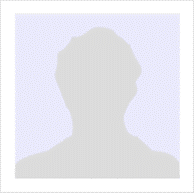 Name:				Jona MusterGeburtsdatum/ -ort:		01.01.1990 in MusterhausenAnschrift:			Musterweg 77, 12130 StadtTelefonnummer:		+49 176 6934443E-Mail Adresse:		jona.muster@gmail.comPraktische Erfahrungseit 09/2018			Gebäudereiniger				HSK GmbH (Regensburg, DE)Fachkundige Pflege von WohnanlagenEinweisung von neuen Mitarbeitern und Überprüfung der ArbeitsmethodikVermittlung zwischen Mitarbeitern und Führungskräften Anweisung und Betreuung von MitarbeiternZeitweilige fachkundige Unterstützung des Betriebsleiters08/2016 – 09/2018		Gebäudereiniger				S.C.O Gebäudereinigung GmbH (Regensburg, DE)Verantwortungsbewusste Arbeit im Nachtdienst Professionelle Fußbodenreinigung per Hand und MaschineReinigung von Sanitäranlagen unter Einhaltung von SauberkeitsstandartsFachgerechte und umweltfreundliche MüllentsorgungBetreuung von Aushilfsmitarbeitern10/2013 – 08/2016	Ausbildung zum Gebäudereiniger				Moritz Fürst GmbH & Co. KG (Regensburg, DE)Entwicklung von HygienekonzeptenKundenberatung im Bereich SauberkeitProfessionelle Einweisung in den Betrieb von ReinigungsmaschinenUmweltschonende Innenreinigung09/2012 – 09/2013	Nebenjob im Bereich Gebäudereinigung				12/h pro Woche bei Besen Pro (Regensburg, DE)Selbstständige Unterhaltsreinigung Fachgerechte MüllentsorgungPflege der Arbeitsmittel11/2011 – 12/2011	Schülerpraktikum im Bereich Gebäudereinigung				Zwei Wochen bei S.I.S Gruppe (Regensburg, DEAssistenz bei der GebäudereinigungPflege und Reinigung von TextilienReinigung der ArbeitsutensilienBildungsweg10/2013 – 08/2016	Berufsausbildung zum Gebäudereiniger				Städtische Berufsschule (Regensburg, DE)Abschlussnote (2,4)09/2007 – 06/2013		Hauptschulabschluss				Albert-Schweitzer-Realschule (Regensburg, DE)Prüfungsfächer: Mathematik, Chemie, EnglischAbschlussnote (2,7)Weiterbildung02/2018			Seminar im Bereich Industriereinigung				DEKRA Akademie GmbH (München, DE)04/2017 – 08/2017		Personalführung & -verwaltung				Fraunhofer-Gesellschaft (Online-Kurs)Umfang: 8 Wochen mit je 4 WochenstundenSchwerpunkte: Organisation, Reinigung, VerhandlungKenntnisseSprachen:			Deutsch – Muttersprache				Englisch – fließend in Wort und SchriftSoftware:			MS Powerpoint, MS Word – sehr gut				MS Excel – sehr gut				ProClean – ausgezeichnetFortytools – gutHERO – sehr gutSonstige:			Führerscheinklasse BInteressenVolleyball (3x pro Woche)Zeichnen (Architekturzeichnungen)Kochen, insbesondere asiatische KücheJona MusterMusterstadt, den 01.01.2014Installieren der Schriftarten für diese Vorlage:Diese Vorlage wurde mit Premium-Schriftarten gestaltet. Die Schriftarten können hier kostenlos heruntergeladen und installiert werden:https://lebenslaufdesigns.de/wp-content/uploads/Schriftarten-14.zipHinweis: Ohne die Installation der Schriftarten kann das Layout der Vorlage fehlerhalft dargestellt werden.Video-Anleitungen zur Bearbeitung dieser Vorlage: https://lebenslaufdesigns.de/wp-content/uploads/Anleitung-zur-Bearbeitung.pdf